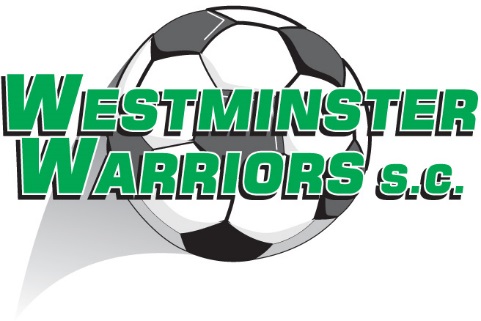 What is the difference for U6-U8 and U9-U10 age groups?Under 6 – Under 8:  These age groups play 6 a-side on a smaller half size field and play both home and away games with modified rules such as no offside and no scoring from within the penalty half circle. The focus is not on winning but fun and participation and therefore, there are no finals. The coach of an U8 team will start to prepare the players for big field by encouraging players to stay in their positions and focus on passing during a game.Under 9 & Under 10:These age groups play modified 9 a-side on a smaller field up to 3/4 size of a full size field.  They play both home and away games with modified rules such as no offside.